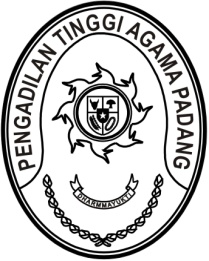 SURAT PENUNJUKANNomor : W3-A/      /KP.05.3/8/2022	Dalam rangka kelancaran pelaksanaan Upacara Peringatan Hari Ulang Tahun Republik Indonesia Ke-77 pada hari Rabu, tanggal 17 Agustus 2022, dengan ini kami Ketua Pengadilan Tinggi Agama Padang menunjuk pelaksana kegiatan dimaksud sebagaimana tersebut dibawah ini:Pembawa Acara	: Komandan Upacara	: Aidil Akbar, S.E.Pengibar Bendera	: 1. Jelsita Novi, S.H.	  2. Rinaldi Orlando, A.Md.A.B.	  3. Hutri Yengki, S.M.Ajudan	: Fadhliamin, S.Si.Pembaca Pembukaan UUD 1945	: Pembaca Doa 	: Drs. Abd. Khalik, S.H., M.H.Gladi Resik 	: Hari, Tanggal	: Selasa, 16 Agustus 2022	  Jam		: Demikian surat penunjukan ini dibuat untuk dilaksanakan sebagaimana mestinya.15 Agustus 2022			Ketua,			Zein Ahsan 